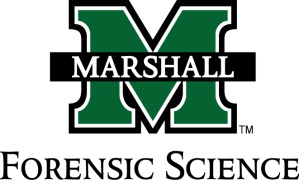 Course schedule and activities subject to change.  Students will be made aware of any changes.Any Extra credit exercises will not count against the student score.InstructorName: Kelly Beatty, MSFSPhone: 304-691-8953Fax: 304-691-8929Email: kbeatty@marshall.eduOffice Hours: Call/email for appointmentRequired TextsNoneRecommended TextsInterpreting DNA Evidence, Evett Weir, 1998Introduction to Statistics for Forensic Scientists, 2005Essential Mathematics and Statistics for Forensic Science, Adam, 2010Course DescriptionStatistical methods as they apply to the forensic sciences including; basic theory of probability and statistics, sampling, ANOVA, calibration, statistical QC, population genetics, and statistical testimony. (3 hours)LOCATION: MUFSC Annex, Mondays and Wednesdays 11:30am – 1pmPrerequisitesFormal admission to the Forensic Science Program based on academic achievement, Hepatitis B immunization or waiver, supportive letters of recommendation, and passing a background check.  GoalsAssist forensic science students in understanding how to statistically evaluate data from different fields of forensic sciencePresentation of a variety of statistical evaluations, as to application and potential court testimonyObjectivesDescribe, apply, and discuss the importance of the scientific method in the forensic science disciplinesDiscuss and apply varying measures of central tendency and dispersionApply and assess probability and odd evaluationsAssessment of hypothesis testingDiscuss statistical standards of accrediting bodiesEvaluation/Assessment of Learner Objectives300 Total Class PointsAssignments – 6-8 (class dependent) exercises, totaling 100 points – statistical evaluations covered in class, applied for homeworkExams – 2 (midterm and final), each exam 100* points, multiple choice and T/F*Exam questions in which less than 35% of the class receives full credit will be considered for omission from the final score at the instructor’s discretion.  If removed, the points per exam and total points will be adjusted appropriately.Grading PolicyAttendance PolicyMake-up PolicyThe program coordinator and instructor must be notified of absences.  Doctor’s excuse may be required if more than one absence occurs.Academic DishonestyAcademic dishonesty in any form will not be tolerated. Plagiarism is defined as “submitting as one’s own work or creation any material or an idea wholly or in part created by another. This includes oral, written, and graphical material, and both published and unpublished work. It is the student’s responsibility to clearly distinguish his/her own work from that created by others. This includes the proper use of quotation marks, paraphrase, and the citation of the original source” (2008-2009, Graduate Catalog, p. 61). Refer to Marshall University Board of Governors Policy No. AA-12 Academic Dishonesty - http://www.marshall.edu/president/Board/Policies/MUBOG%20AA-12%20Academic%20Dishonesty.pdf – for complete details. Policy for Student’s with DisabilitiesMarshall University is committed to equal opportunity education for all students, including those with physical, learning and psychological disabilities. University policy states that it is the responsibility of students with disabilities to contact the Office of Disabled Student Services (DSS) in Prichard Hall 117 (304.696.2271) to provide documentation of their disability. Following this, the DSS Coordinator will send a letter to each of the student’s instructors outlining the academic accommodation he/she will need to ensure equality in classroom experiences, outside assignment, testing, and grading. The instructor and student will meet to discuss how the accommodation(s) requested will be provided. For more information, access the website for the Office of Disabled Student Services: http://www.marshall.edu/disabled/Affirmative Action PolicyIt is the policy of Marshall University to provide equal opportunities to all prospective and current members of the student body, faculty, and staff on the basis of individual qualifications and merit without regard to race, color, sex, religion, age, disability, national origin, or sexual orientation. To obtain information on the implementation of the policy regarding nondiscrimination, contact the Director of Equity Programs, Old Main, Marshall University, Huntington, WV 24755 (304.696.2592)Acceptable Use PolicyAccess to Marshall University’s resources is a privilege and is provided with an expectation of responsible and acceptable use. To read the principles and guidelines as well as federal, state, and local regulations, please go to  http://www.marshall.edu/ucs/cs/accptuse.asp.Inclement Weather PolicyIn the case of inclement weather, please follow Marshall’s procedures if any cancellations/delays occur. http://www.marshall.edu/ucomm/weather.html. Date(s)Topics and ActivitiesDate(s)Topics and ActivitiesMarch 21, 2018Spring Break – No ClassJanuary 8, 2018Introduction, Scientific Method March 26, 2018 Mass DisastersJanuary 10, 2018Types of Data, Measures of Central Tendency and DispersionMarch 28, 2018Linear RegressionJanuary 15, 2018MLK DAY – NO CLASS April 2, 2018CorrelationJanuary 17, 2018Basic Probability Theory and Odds April 4, 2018OutliersJanuary 22, 2018Random Variables and CountingApril 9, 2018Forensic StatisticsJanuary 24, 2018Probability DistributionsApril 11, 2018Science and the LawJanuary 29, 2018 Normal, Gamma, Chi DistributionsApril 16, 2018Homework (5-7 min presentations)January 31, 2018Sampling DistributionsApril 18, 2018Homework (5-7 min presentations)February 5, 2018Sampling and Normal ApproximationApril 23 or 25, 2018Review for FinalFebruary 7, 2018Making Inferences April 30 or May 2, 2018Final ExamFebruary 12, 2018Confidence IntervalsFebruary 14, 2018Hypothesis TestingFebruary 19, 2018AAFS – No ClassFebruary 21, 2018AAFS – No ClassFebruary 26, 2018Midterm ReviewFebruary 28, 2018Midterm ExamMarch 5, 2018Chi-SquareMarch 7, 2018Bayes’s Theorem/Transposed ConditionalMarch 12, 2018 Relationship TestingMarch 14, 2018Testimony Video – snacks providedMarch 19, 2018Spring Break – No Class